中國文化大學碩士班學位審定表一、院系所組：社會科學院  經濟學系  碩士班二、授予學位：經濟學碩士三、適用年度：106學年度起入學新生適用(106.5.17教務會議通過)四、最低畢業學分數：34學分五、承認他所（含國內、外）學分數：6學分六、必修科目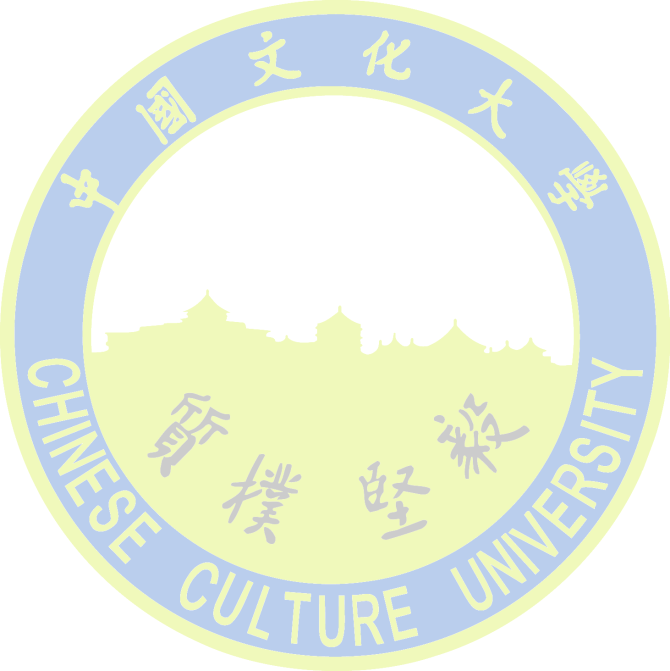 七、基礎學科（以同等學力資格或非相關學系畢業之錄取者，入學後須補修底下之基礎學科）八、申請學位論文考試規定1. 依本校「博碩士班學位論文考試辦法」辦理。2. 其他規定：無九、備註：無中國文化大學碩士班學位審定表一、院系所組：社會科學院  經濟學系  碩士班二、授予學位：經濟學碩士三、適用年度：104-105學年度入學新生適用(104.5.13  103學年度第2學期教務會議修正通過)四、最低畢業學分數：36學分五、承認他所（含國內、外）學分數：6學分六、必修科目七、基礎學科（以同等學力資格或非相關學系畢業之錄取者，入學後須補修底下之基礎學科）八、申請學位論文考試規定1. 依本校「博碩士班學位論文考試辦法」辦理。2. 其他規定：無九、備註：無中國文化大學碩士班學位審定表一、院系所組：社會科學院  經濟學系  碩士班二、授予學位：經濟學碩士三、適用年度：103學年度入學新生適用。四、最低畢業學分數：36學分五、承認他所（含國內、外）學分數：6學分六、必修科目七、基礎學科（以同等學力資格或非相關學系畢業之錄取者，入學後須補修底下之基礎學科）八、申請學位論文考試規定1. 依本校「博碩士班學位論文考試辦法」辦理。2. 其他規定九、備註科目代號科目名稱學分數時數備註（說明）J707個體經濟分析33J708總體經濟分析334299計量經濟分析333202論文寫作22D185論文專題22合        計1313科目名稱學分數時數備註（說明）無合        計科目代號科目名稱學分數時數備註（說明）0907個體經濟理論(一)330918個體經濟理論(二)339171總體經濟理論(一) 339172總體經濟理論(二)33i052計量經濟理論(一) 33i053計量經濟理論(二)33合        計1818科目名稱學分數時數備註（說明）無合        計科目代號科目名稱學分數時數備註（說明）0907個體經濟理論(一)330918個體經濟理論(二)339171總體經濟理論(一) 339172總體經濟理論(二)33i052計量經濟理論(一) 33i053計量經濟理論(二)33合        計1818科目名稱學分數時數備註（說明）1(E476)中級個體經濟學662(E477)中級總體經濟學66合        計1212